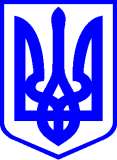 КИЇВСЬКА МІСЬКА РАДАІІ СЕСІЯ   IХ СКЛИКАННЯРІШЕННЯ____________№_______________                                                                   		ПРОЄКТПро внесення змін до Положення про Уповноваженого Київської міської ради з прав осіб з інвалідністюВідповідно до статей 19, 22, 24, 33 Конституції України, законів України «Про основи соціальної захищеності осіб з інвалідністю в Україні», «Про місцеве самоврядування в Україні», «Про столицю України – місто-герой Київ», з метою забезпечення належних умов для реалізації громадянських, соціальних, економічних та культурних прав і законних інтересів осіб з інвалідністю, недопущення їх дискримінації, виховання поваги до особливостей таких людей, визнаючи пріоритетність міжнародних стандартів з інтеграції осіб з інвалідністю у життя суспільства, враховуючи вимоги Конвенції Організації Об'єднаних Націй про права осіб з інвалідністю, Київська міська радаВИРІШИЛА:Внести до Положення про Уповноваженого Київської міської ради з прав осіб з інвалідністю, затвердженого рішенням Київської міської ради від 23 лютого 2021 року № 43/84, такі зміни:У пункті 1 слова «, осіб, які належать до осіб з інвалідністю внаслідок війни» виключити;У пункті 3:у підпункті 4 слова «забезпечення умов для реалізації» замінити словами «спрямованих на реалізацію»;підпункт 9 виключити.У зв’язку з цим підпункт 10 вважати підпунктом 9.Підпункт 10 викласти в такій редакції:«10) Участь у здійснення заходів, пов'язаних із забезпеченням доступності освітніх, медичних, соціальних, реабілітаційних, адміністративних, транспортних та інших послуг для осіб з інвалідністю.»;У пункті 4:підпункт 1 після слів «органів місцевого самоврядування» доповнити словами «, підприємств, установ та організацій»;підпункт 2 після слів «органів місцевого самоврядування» доповнити словами «підприємств, установ та організацій,»;підпункт 4 викласти в такій редакції:«4) відвідувати органи державної влади, органи місцевого самоврядування, реабілітаційні заклади, геріатричні пансіонати, будинки-інтернати для громадян похилого віку та осіб з інвалідністю, комунальні заклади освіти, комунальні заклади охорони здоров'я, комунальні психіатричні та інші заклади, в яких перебувають особи з інвалідністю, а також підприємства, установи та організації до відання яких належать питання, що стосуються осіб з інвалідністю;»;підпункт 6 після слів «громадськими об’єднаннями» доповнити словами «та іншими суб’єктами»;доповнити підпунктами 7, 8 такого змісту:«7) ініціювати утворення робочих груп та скликати наради з питань, що належать до компетенції Уповноваженого;8) здійснення аналізу, із залученням представників інститутів громадянського суспільства, моніторингу доступності об’єктів фізичного оточення в місті Києві для осіб з інвалідністю.»;1.4. В абзаці першому пункту 6 після слів «інститутів громадського суспільства» доповнити словами «, а також експертів, учених та фахівців»;1.5. Доповнити пунктами 7, 8 такого змісту:«7. Уповноважений проводить особистий прийом громадян з питань, що належать до його відання.8. Уповноважений у своїй роботі використовує бланк із найменуванням своєї посади.».2. Оприлюднити це рішення відповідно до вимог законодавства.3. Контроль за виконанням цього рішення покласти на постійну комісію Київської міської ради з питань охорони здоров'я та соціальної політики.ПОРІВНЯЛЬНА ТАБЛИЦЯдо проекту рішення Київської міської ради «Про внесення змін до Положення про Уповноваженого Київської міської ради з прав осіб з інвалідністю»Заступник міського голови –секретар Київської міської ради 			 Володимир БОНДАРЕНКОПОЯСНЮВАЛЬНА ЗАПИСКАдо проекту рішення Київської міської ради «Про внесення змін до Положення про Уповноваженого  Київської міської ради з прав осіб з інвалідністю»Обгрунтування необхідності прийняття рішення.Необхідність прийняття проекту рішення Київської міської ради «Про внесення змін до Положення про Уповноваженого  Київської міської ради з прав осіб з інвалідністю» обумовлено  необхідністю уточнення завдань і прав Уповноваженого Київської міської ради з прав осіб з інвалідністю визначених Положенням про Уповноваженого Київської міської ради з прав осіб з інвалідністю, затвердженого рішенням Київської міської ради від 23 лютого 2021 року №43/84, з метою забезпечення належних умов для реалізації громадянських, соціальних, економічних та культурних прав і законних інтересів осіб з інвалідністю, недопущення їх дискримінації, виховання поваги до особливостей таких людей, визнаючи пріоритетність міжнародних стандартів з інтеграції осіб з інвалідністю у життя суспільства, враховуючи вимоги Конвенції Організації Об'єднаних Націй про права осіб з інвалідністю.Мета і завдання прийняття рішення.Метою прийняття цього рішення є уточнення завдань і прав Уповноваженого Київської міської ради з прав осіб з інвалідністю для належної реалізації повноважень щодо забезпечення належних умов для реалізації громадянських, соціальних, економічних та культурних прав і законних інтересів осіб з інвалідністю, недопущення їх дискримінації, виховання поваги до особливостей таких людей, визнаючи пріоритетність міжнародних стандартів з інтеграції осіб з інвалідністю у життя суспільства, враховуючи вимоги Конвенції Організації Об'єднаних Націй про права осіб з інвалідністю.Загальна характеристика та основні положення проєкту рішенняПроєкт рішення складається з преамбули та трьох пунктів. Правові аспектиПроєкт рішення розроблено відповідно до Конституції України, законів України «Про основи соціальної захищеності осіб з інвалідністю в Україні», «Про місцеве самоврядування в Україні», «Про столицю України – місто-герой Київ».Фінансово-економічне обґрунтуванняПрийняття рішення не потребує виділення  додаткових коштів з місцевого бюджету.Доповідач Суб’єктом подання проекту рішення є заступник міського голови  секретар Київської міської ради Бондаренко Володимир Володимирович.Особою, відповідальною за супроводження проекту рішення та доповідачем проекту рішення на пленарному засіданні є заступник міського голови – секретар Київської міської ради Бондаренко Володимир Володимирович. Контактний номер телефону 202-72-30.Заступник міського голови –секретар Київської міської ради 			         Володимир БОНДАРЕНКОКиївський міський головаВіталій КЛИЧКОПОДАННЯ:Заступник міського голови – секретар Київської міської ради                                                         Володимир БОНДАРЕНКОПОГОДЖЕНО:Постійна комісія Київської міської ради  з питань охорони здоров'я та соціальної політикиГоловаМарина ПОРОШЕНКОСекретарЮлія УЛАСИКПостійна комісія Київської міської ради з питань регламенту, депутатської етики та запобігання корупціїГоловаЛеонід ЄМЕЦЬСекретарОлеся ЗУБРИЦЬКАВ.о. начальника управління правового забезпечення діяльності Київської міської ради секретаріату Київської міської ради Валентина ПОЛОЖИШНИКРішення Київської міської ради від 23 лютого 2021 року № 43/84 «Про Уповноваженого Київської міської ради з прав осіб з інвалідністю»Рішення Київської міської ради від 23 лютого 2021 року № 43/84 «Про Уповноваженого Київської міської ради з прав осіб з інвалідністю»Рішення Київської міської ради від 23 лютого 2021 року № 43/84 «Про Уповноваженого Київської міської ради з прав осіб з інвалідністю»Чинна редакціяЧинна редакціяЗапропонована редакція1. Уповноважений Київської міської ради з прав осіб з інвалідністю (далі – Уповноважений) забезпечує здійснення Київською міською радою конституційних повноважень щодо забезпечення додержання прав і законних інтересів осіб з інвалідністю, осіб, які належать до осіб з інвалідністю внаслідок війни.1. Уповноважений Київської міської ради з прав осіб з інвалідністю (далі – Уповноважений) забезпечує здійснення Київською міською радою конституційних повноважень щодо забезпечення додержання прав і законних інтересів осіб з інвалідністю, осіб, які належать до осіб з інвалідністю внаслідок війни.1. Уповноважений Київської міської ради з прав осіб з інвалідністю (далі – Уповноважений) забезпечує здійснення Київською міською радою конституційних повноважень щодо забезпечення додержання прав і законних інтересів осіб з інвалідністю.3. Основними завданнями Уповноваженого є:3. Основними завданнями Уповноваженого є:3. Основними завданнями Уповноваженого є:4) участь у підготовці проєктів нормативно-правових актів з питань захисту прав і законних інтересів осіб з інвалідністю, забезпечення умов для реалізації їх громадянських, соціальних, економічних та культурних прав, недопущення дискримінації та забезпечення рівних можливостей для осіб з інвалідністю в усіх сферах суспільного життя;4) участь у підготовці проєктів нормативно-правових актів з питань захисту прав і законних інтересів осіб з інвалідністю, спрямованих на реалізацію їх громадянських, соціальних, економічних та  культурних прав, недопущення дискримінації та забезпечення рівних можливостей для осіб з інвалідністю в усіх сферах суспільного життя;4) участь у підготовці проєктів нормативно-правових актів з питань захисту прав і законних інтересів осіб з інвалідністю, спрямованих на реалізацію їх громадянських, соціальних, економічних та  культурних прав, недопущення дискримінації та забезпечення рівних можливостей для осіб з інвалідністю в усіх сферах суспільного життя;9) контроль за забезпеченням доступності будівель, споруд, приміщень комунальних закладів та установ м. Києва згідно із ДБН В.2.2-40:2018 «Інклюзивність будівель і споруд»;ВиключитиВиключити10) здійснення заходів, пов'язаних із забезпеченням доступності освітніх, медичних та соціальних послуг для осіб з інвалідністю.9) Участь у здійснення заходів, пов'язаних із забезпеченням доступності освітніх, медичних, соціальних, реабілітаційних, адміністративних, транспортних та інших послуг для осіб з інвалідністю.9) Участь у здійснення заходів, пов'язаних із забезпеченням доступності освітніх, медичних, соціальних, реабілітаційних, адміністративних, транспортних та інших послуг для осіб з інвалідністю.4. Уповноважений для виконання покладених на нього завдань має право в установленому порядку4. Уповноважений для виконання покладених на нього завдань має право в установленому порядку4. Уповноважений для виконання покладених на нього завдань має право в установленому порядку1) запитувати і одержувати від структурних підрозділів Київської міської ради, виконавчого органу Київської міської ради (Київської міської державної адміністрації), консультативних, дорадчих та інших допоміжних органів і служб, утворених в установленому порядку, центральних та місцевих органів виконавчої влади, інших державних органів, органів місцевого самоврядування необхідні інформацію, документи, матеріали;1) запитувати і одержувати від структурних підрозділів Київської міської ради, виконавчого органу Київської міської ради (Київської міської державної адміністрації), консультативних, дорадчих та інших допоміжних органів і служб, утворених в установленому порядку, центральних та місцевих органів виконавчої влади, інших державних органів, органів місцевого самоврядування, підприємств, установ та організацій необхідні інформацію, документи, матеріали;1) запитувати і одержувати від структурних підрозділів Київської міської ради, виконавчого органу Київської міської ради (Київської міської державної адміністрації), консультативних, дорадчих та інших допоміжних органів і служб, утворених в установленому порядку, центральних та місцевих органів виконавчої влади, інших державних органів, органів місцевого самоврядування, підприємств, установ та організацій необхідні інформацію, документи, матеріали;2) порушувати питання щодо залучення в разі потреби до опрацювання окремих питань представників державних органів, органів місцевого самоврядування, громадських об'єднань, а також експертів, учених та фахівців;2) порушувати питання щодо залучення в разі потреби до опрацювання окремих питань представників державних органів, органів місцевого самоврядування, підприємств, установ та організацій, громадських об'єднань, а також експертів, учених та фахівців;2) порушувати питання щодо залучення в разі потреби до опрацювання окремих питань представників державних органів, органів місцевого самоврядування, підприємств, установ та організацій, громадських об'єднань, а також експертів, учених та фахівців;4) відвідувати органи державної влади, органи місцевого самоврядування, заклади системи реабілітації осіб з інвалідністю, дітей з інвалідністю, геріатричні пансіонати, будинки-інтернати для громадян похилого віку та осіб з інвалідністю, комунальні заклади освіти, комунальні заклади охорони здоров'я, комунальні психіатричні та інші заклади, в яких перебувають особи з інвалідністю;4) відвідувати органи державної влади, органи місцевого самоврядування, реабілітаційні заклади, геріатричні пансіонати, будинки-інтернати для громадян похилого віку та осіб з інвалідністю, комунальні заклади освіти, комунальні заклади охорони здоров'я, комунальні психіатричні та інші заклади, в яких перебувають особи з інвалідністю, а також підприємства, установи та організації до відання яких належать питання, що стосуються осіб з інвалідністю;4) відвідувати органи державної влади, органи місцевого самоврядування, реабілітаційні заклади, геріатричні пансіонати, будинки-інтернати для громадян похилого віку та осіб з інвалідністю, комунальні заклади освіти, комунальні заклади охорони здоров'я, комунальні психіатричні та інші заклади, в яких перебувають особи з інвалідністю, а також підприємства, установи та організації до відання яких належать питання, що стосуються осіб з інвалідністю;6) вживати відповідних заходів щодо налагодження зв'язків для взаємодії з громадськими об'єднаннями, у тому числі міжнародними, з питань захисту прав і законних інтересів осіб з інвалідністю.6) вживати відповідних заходів щодо налагодження зв'язків для взаємодії з громадськими об'єднаннями та іншими суб’єктами, у тому числі міжнародними, з питань захисту прав і законних інтересів осіб з інвалідністю.6) вживати відповідних заходів щодо налагодження зв'язків для взаємодії з громадськими об'єднаннями та іншими суб’єктами, у тому числі міжнародними, з питань захисту прав і законних інтересів осіб з інвалідністю.7) ініціювати утворення робочих груп та скликати наради з питань, що належать до компетенції Уповноваженого;7) ініціювати утворення робочих груп та скликати наради з питань, що належать до компетенції Уповноваженого;8) здійснення аналізу, із залученням представників інститутів громадянського суспільства, моніторингу доступності об’єктів фізичного оточення в місті Києві для осіб з інвалідністю.8) здійснення аналізу, із залученням представників інститутів громадянського суспільства, моніторингу доступності об’єктів фізичного оточення в місті Києві для осіб з інвалідністю.6. Для надання консультативної допомоги Уповноваженому може створюватися в установленому порядку консультативна рада з питань захисту прав осіб з інвалідністю із залученням до її роботи представників інститутів громадянського суспільства.6. Для надання консультативної допомоги Уповноваженому може створюватися в установленому порядку консультативна рада з питань захисту прав осіб з інвалідністю із залученням до її роботи представників інститутів громадянського суспільства, а також експертів, учених та фахівців.6. Для надання консультативної допомоги Уповноваженому може створюватися в установленому порядку консультативна рада з питань захисту прав осіб з інвалідністю із залученням до її роботи представників інститутів громадянського суспільства, а також експертів, учених та фахівців.7. Уповноважений проводить особистий прийом громадян з питань, що належать до його відання.7. Уповноважений проводить особистий прийом громадян з питань, що належать до його відання.8. Уповноважений у своїй роботі використовує бланк із найменуванням своєї посади.8. Уповноважений у своїй роботі використовує бланк із найменуванням своєї посади.